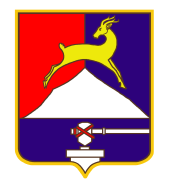 СОБРАНИЕ  ДЕПУТАТОВУСТЬ-КАТАВСКОГО ГОРОДСКОГО ОКРУГАЧЕЛЯБИНСКОЙ ОБЛАСТИ  Двадцать первое заседаниеРЕШЕНИЕ от     27.12. 2017     №  190                                                         г. Усть-КатавОб утверждении  тарифа на услуги по вывозутвердых бытовых (коммунальных) отходов,оказываемые муниципальным  унитарным предприятием  «Городская служба благоустройства»Руководствуясь Федеральным законом от 06.10.2003г. №131-Ф3 «Об общих принципах организации местного самоуправления в Российской Федерации», Уставом Усть-Катавского городского округа, Собрание депутатовРЕШАЕТ:Утвердить тариф на услуги по вывозу твёрдых бытовых (коммунальных) отходов для жилищных организаций, оказываемые муниципальным унитарным предприятием «Городская служба благоустройства» Усть-Катавского городского округа (НДС не предусмотрен) в размере :-с 1 января 2018года - 284,96 руб ./м3-с l июля 2018 года – 296,36 руб./мЗ          2.Утвердить тариф на услуги по вывозу твёрдых бытовых (коммунальных) отходов для бюджетных и прочих организаций и предприятий (НДС не предусмотрен) в размере:-с 1 января 2018 года -536,70  руб./мЗ -c l июля 2018 года -558,17 руб./мЗ         3.Решение Собрания депутатов Усть-Катавского городского округа от 23.12.2016 г. № 203 «Об утверждении тарифа на услуги по вывозу твёрдых бытовых отходов, оказываемые муниципальным унитарным предприятием «Городская служба благоустройства» для жилищных организаций, бюджетных и прочих организаций и предприятий» считать утратившим силу.       4. Контроль за исполнением данного решения возложить на председателя комиссии по промышленности, строительству, транспорту, связи, энергетике и ЖКХ А.В. Киржнера.        5.Опубликовать данное решение в газете «Усть-Катавская неделя» и разместить на сайте администрации Усть-Катавского городского округа www.ukgo.su.        6.Данное решение вступает в силу после дня опубликования. Председатель Собрания депутатов Усть-Катавского городского округа                                              А.И.ДружининГлава Усть-Катавского городского округа                                   С.Д.Семков 